N. 00374/2013REG.PROV.COLL.N. 04613/2012 REG.RIC.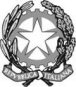 REPUBBLICA ITALIANAIN NOME DEL POPOLO ITALIANOIl Consiglio di Statoin sede giurisdizionale (Sezione Quarta)ha pronunciato il presenteDISPOSITIVO DI SENTENZAsul ricorso numero di registro generale 4613 del 2012, integrato da motivi aggiunti, proposto da:  Comune di Lucera, rappresentato e difeso dagli avv. Giuseppe Mescia, Filippo Panizzolo, con domicilio eletto presso Alfredo Placidi in Roma, via Cosseria, 2; controConcetta Follieri, Antonio Carmine Follieri, rappresentati e difesi dall'avv. Mario Palumbo, con domicilio eletto presso Maria Sorda in Roma, largo Luigi Antonelli 10; per la riformadella sentenza del T.A.R. PUGLIA - BARI: SEZIONE III n. 00922/2012, resa tra le parti, concernente della sentenza del T.A.R. PUGLIA - BARI: SEZIONE III n. 00922/2012, resa tra le parti, concernente della sentenza del T.A.R. PUGLIA - BARI: SEZIONE III n. 00922/2012, resa tra le parti, concernente restituzione suoli.Visti il ricorso in appello, i motivi aggiunti e i relativi allegati;Visti gli atti di costituzione in giudizio di Concetta Follieri e di Antonio Carmine Follieri;Viste le memorie difensive;Visti tutti gli atti della causa;Visto l'art. 119, co. 5, oppure gli artt. 119, co. 5, e 120, co. 3 e 11, cod. proc. amm.;Considerato che l’Avv. Palumbo per l’appellato ha dichiarato di avere interesse alla pubblicazione anticipata del dispositivo rispetto alla sentenza;Relatore nell'udienza pubblica del giorno 22 gennaio 2013 il Cons. Umberto Realfonzo e uditi per le parti gli avvocati Filippo Panizzolo e Mario Palumbo;PER LE RAGIONI CHE SARANNO ESPOSTE IN MOTIVAZIONEIl Consiglio di Stato in sede giurisdizionale (Sezione Quarta) definitivamente pronunciando:___ 1. Respinge l'appello principale del Comune, come in epigrafe proposto, e per l’effetto conferma l’ordine di cui all’art. 42-bis del D.P.R. n.327/2001.___ 2. Accoglie il ricorso incidentale ai fini della concorrenza delle somme già percepite in precedenza.___ 3. Condanna tuttavia il Comune al pagamento delle spese e degli onorari del presente giudizio che vengono liquidate in complessivi € 5000,00 oltre a IVA e CPA.Ordina che il presente dispositivo sia eseguito dall'autorità amministrativa.Così deciso in Roma nella camera di consiglio del giorno 22 gennaio 2013 con l'intervento dei magistrati:Anna Leoni, Presidente FFSergio De Felice, ConsigliereFabio Taormina, ConsigliereDiego Sabatino, ConsigliereUmberto Realfonzo, Consigliere, EstensoreDEPOSITATO IN SEGRETERIAIl 22/01/2013(Art. 119, co. 5, cod. proc. amm.)IL SEGRETARIO(Art. 89, co. 3, cod. proc. amm.)L'ESTENSOREIL PRESIDENTE